Технический райдер БИ-2программа «АКУСТИКА» (Ver.2.0_2014)звукорежиссер Юрий Новиков               мониторный звукорежиссер Алексей Белый		турменеджер Елизаров Сергейтел. +7(926)5270605                                          тел. +79639985352                                                         тел +7(916)4345944nyr@yandex.ru                                        whitenoizze@gmail.com                                       elizar6670@yandex.ru                                                художник по свету Давид Мисакян +7(916)1420087Пожалуйста, внимательно следите за обновлениями и изменениями данного райдера. Актуальная версия райдера доступна на официальном сайте «Би-2» по адресу http://bdva.ru (ссылка «ТЕХ. РАЙДЕР» в правом нижнем углу главной страницы сайта). Заказчик обязуется выполнить за свой счет следующие требования технического райдера для проведения выступления группы БИ-2:1. СЦЕНА И МЕСТО ПРОВЕДЕНИЯ ВЫСТУПЛЕНИЯ.1.1. Свободная минимальная площадь сцены должна составлять 10 м в ширину, 8 м в глубину; высота от пола сцены до подвесных световых и прочих конструкций не менее 3м. 1.2. Для разгрузки оборудования и проведения саундчека (настройки звука), место проведения концерта должно быть готово минимум за 5 часов до заявленного начала выступления. Звукорежиссер и техники группы должны быть доставлены на площадку за 2 часа до настройки. К этому моменту оборудование должно быть подключено и готово к работе. Под готовностью оборудования понимается следующее: есть прохождение сигнала по всем линиям со сцены и на сцену, микрофоны установлены на стойках в соответствии с планом сцены (см. далее), левый и правый порталы звучат одинаково, выставлены (если необходимо) задержки, мониторные линии проверены.Вход зрителей в зал до окончания настройки категорически не допускается (даже если время настройки увеличивается по независящим от группы техническим причинам). Присутствие в зале посторонних лиц во время настройки недопустимо. 1.3. На открытой площадке, над сценой и F.O.H. пультом должна быть крыша, выступающая на 3-5 м от зеркала сцены, закрытая с боков и сзади. Температура воздуха на концертной площадке должна быть в интервале от восемнадцати до двадцати пяти градусов. Если температура воздуха отличается от указанной,  необходимо наличие специальных сценических печей или вентиляторов. В случае выступления на закрытой ледовой арене все прозрачные щиты по периметру арены должны быть сняты.1.4. Организатор обеспечивает доставку оборудования группы к сцене.1.5. Проверка светового оборудования должна быть проведена до или во время саундчека. С момента, когда будет закончена настройка света, звука на сцене и звука в зале, ничего не будет меняться без согласия звукорежиссера. Время начала и продолжительности саундчека обсуждается со звукорежиссером группы. 2. СЕТЕВОЕ ЭЛЕКТРОПИТАНИЕ.2.1. Один и тот же источник питания не может быть использован для светового и звукового оборудования. Два раздельных контура должны быть обеспечены техническим персоналом прокатной компании, или персоналом места проведения, если это стационарная концертная площадка. 2.2. Свободные источники питания 220в должны быть расположены на сцене согласно плану сцены. Три свободных источника питания 220в должны быть расположены возле пульта. Напряжение сети должно быть не менее 210 вольт, необходимо наличие заземления!3. РАЗМЕЩЕНИЕ ПУЛЬТА.3.1. Пульт зала (F.O.H.) должен находиться в центре зала на уровне стоячих мест партера БЕЗ подиума. Если зал оборудован сидячими местами, заказчик обязуется выкупить 15 таких мест, 5 в ширину,  3 в глубину зала, для размещения оборудования. Пульт зала размещается в позиции, из которой видно всю сцену спереди и слышно громкоговорители зала (PA), на расстоянии 20-30 м от сцены. Размещение пульта за порталами недопустимо!В случае открытых площадок желательно чтобы тент, закрывающий стены башни F.O.H. пульта, особенно задняя его часть, имел возможность убираться (открываться) на время настройки и концерта или был бы выполнен из акустически прозрачного материала (сетки). 4. ОБОРУДОВАНИЕ ОТ ПРОКАТНОЙ КОМПАНИИ.4.1. FOH MIXING DESK, MONITOR MIXING DECK (ПУЛЬТЫ): FOH:	Группа использует свой цифровой микшерный пульт AVID S3L, состоящий из трех элементов:	STAGE RACK (рэк с аналоговыми входами и выходами + цифровые выходы AES), пульт и «мозги».	STAGE RACK располагается на сцене, около сплиттера. Пульт и «мозги» в зале, на  FOH позиции.	Для коммутации синалов в STAGE RACK необходимы кабели («косы»), которые предоставляет 		прокатная компания вместе со сплиттером.	Для соединения STAGE RACK, расположенного на сцене, и пульта, расположенного в зале, 		необходим кабель Ethernet Direct Connection (витая пара CAT5e). Для прокладки в зале не 		допускается использование инсталляционного незащищенного кабеля с тонкой оболочкой и 		одножильными проводниками ввиду слабой механической прочности, низкой надежности и высокой 	вероятности его разрушения. Необходимо использовать кабель, сециально предназначенный для 	высоких механических нагрузок.	Желательно иметь резервный  Ethernet кабель (система использует его автоматически, если 		произошло разрушение основного кабеля).	Необходим источник бесперебойного питания (UPS) в районе FOH.	Звуковые выходы на портальную систему. 	1. На сцене: существует возможность предоставить до 16 аналоговых выходов на систему 		звукоусиления и 4 цифровых AES/EBU.	2. В зале, на FOH позиции: до 6 аналоговых выходов и 2 цифровых  AES/EBU.	В случае сборных корпоративных мероприятий с большим количеством выступающих артистов, по согласованию со звукорежиссером группы, допускается использование пульта, предоставленного прокатной компанией. Требования:	Только цифровой пульт.	Наиболее предпочтителен любой от DIGIDESIGN.	Из того, что распространено: YAMAHA/ALLEN&HEATH. 	Если необходимо, предварительно может быть выслан пресет. 	MIDAS серия PRO - ни в коем случае.	Роутер используется мой. 	У пульта необходимо предоставить кабель миниджек на два джека.Мониторный пульт:            Предпочтения: YAMAHA M7CL/CL/PM5D.Марка и модель пульта согласуются со звукорежиссеромЦифровой ALLEN&HEATH на мониторку не предлагать.С позиции мониторного пульта должна просматриваться как минимум передняя линия мониторов.4.2. ОБОРУДОВАНИЕ У FOH ПУЛЬТА: Требуется источник бесперебойного питания (UPS). 4.3. СИСТЕМА ЗВУКОУСИЛЕНИЯ PUBLIC ADRESS (PA).Система PA должна быть 3-4х полосной, двухканальной (стерео). Система PA должна иметь запас акустической выходной мощности для обеспечения звукового давления 100 децибел (100 dB SPL) к любому из зрительских мест в месте проведения выступления без слышимых электрических искажений или деградации звука. По возможности системы должны быть подвешены, и не должны иметь прямого контакта со сценой. 	Система должна быть подготовлена к настройке: портальный эквалайзер в нулевом положении, выставлены, где необходимо, задержки, «авторская» эквализация в процессоре отключена (за исключением настроек, рекомендованных производителем оборудования).	Акустические системы  Xtreme sound для озвучивания не предлагать. Составные комплекты оборудования разных серий — не предлагать.4.4. МОНИТОРЫ СЦЕНЫ.9 X 600W напольных мониторов (1я, 2я, 3я, 4я,  линии Прослушка) На сцене используются  In-Ear радиосистемы. Имеется коммутация и переходники, никакой доп. коммутации не требуется. Рэк с передатчиками располагается на сцене.Все напольные мониторы должны быть идентичны (одного производителя, одной модели).4.5. ПЕРСОНАЛ.Прокатная компания за счет заказчика обязуется предоставить компетентный персонал в лице одного техника по сцене, одного режиссера освещения сцены, и одного системного инженера/звукорежиссера зала. Весь перечисленный персонал будет действовать согласно требованиям технического директора группы. Список песен и описание светового оформления будет предоставлен режиссеру освещения перед началом выступления.5. ОБОРУДОВАНИЕ СЦЕНЫ (BACKLINE). 5.1. Оборудование сцены, которое необходимо предоставить, должно содержать: 5.2. Все перечисленное оборудование должно находиться на сцене согласно плану сцены к моменту начала саундчека. Любое отклонение от этого списка должно обсуждаться со звукорежиссером группы минимум за два дня до даты проведения концерта.6. Лист коммутации посылов AUX SENDS:01  MON MIX 1 “LEVA”02  MON MIX 2 “SHURA”03  04  MON MIX 4 “GUIT ZVON”05  MON MIX 5 “KEY”0607-08 SIDEFILL stereo09-14  IEM MON SREREO MIX 15-16  DRUM IEM 2 x XLR7. ЛИСТ ВХОДОВ (INPUT LIST).** Микрофоны для подзвучивания басового комбика и комбиков 1, 2 предоставляет группа.*** Вокальные шнуровые динамические микрофоны предоставляет группа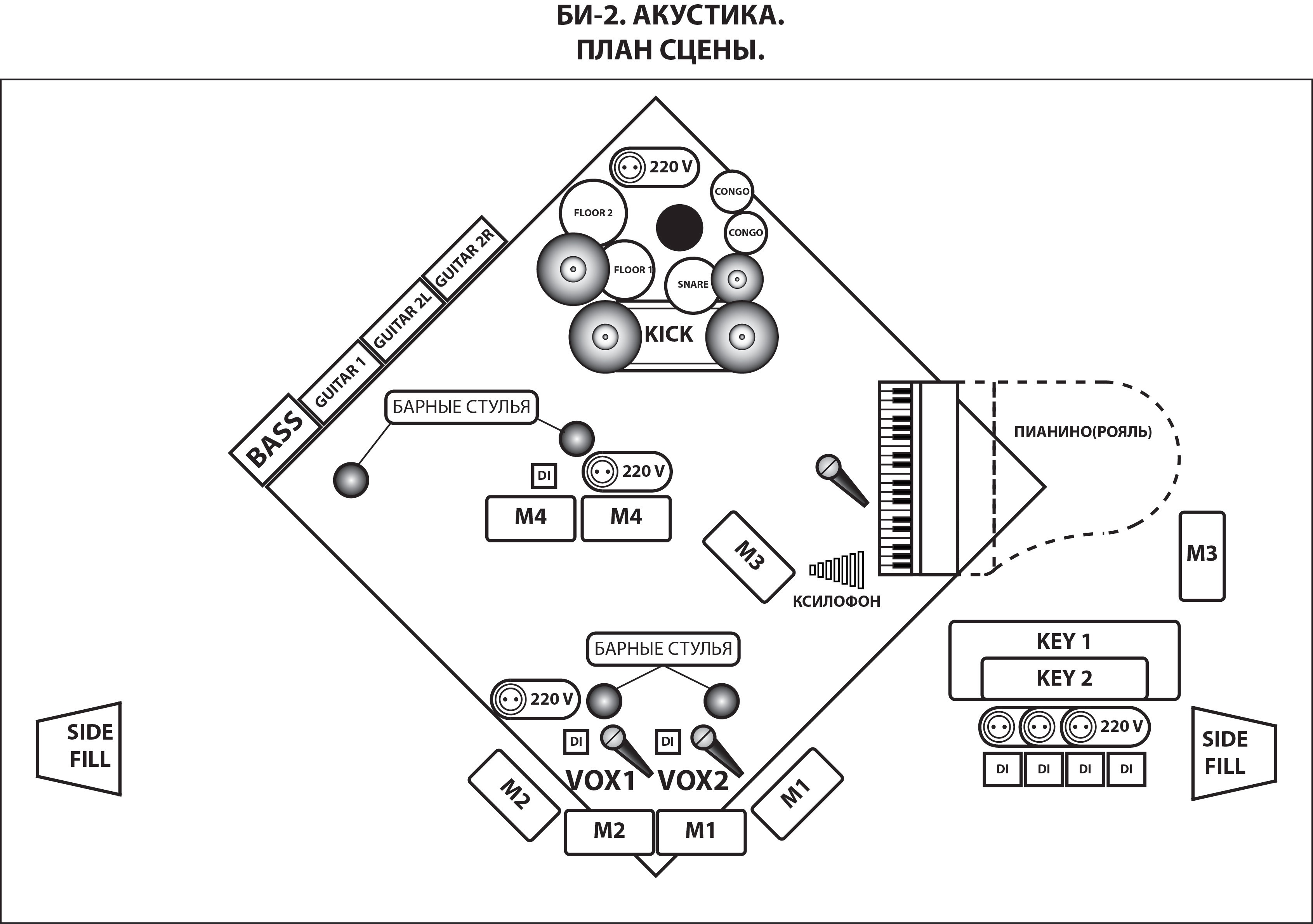 Заказчик обязуется обеспечить телефонную связь представителя прокатной компании и технического директора места проведения выступления со звукорежиссером Артиста для подтверждения выполнения всех пунктов не позднее, чем за 2 (два) дня до даты проведения выступления Артиста. С УСЛОВИЯМИ ОЗНАКОМЛЕН 	                                  C УСЛОВИЯМИ ОЗНАКОМЛЕН  И ОБЯЗУЮСЬ ВЫПОЛНИТЬ                                                          И ПОДТВЕРЖДАЮ                 (Заказчик)                                                                       (Представитель Артиста)ПианиноНастроенное пианино, внешний вид – неваженКомбик басовыйMarshall, Gallien Krueger, Hartke,Кабинет 4х10.Усилитель гитарный + колонкаGUITAR 1Гитарный усилитель предоставляет группа.Требуется колонка MARSHALL 4X12" guitar cabinet и коммутация к ней. Наличие усилителя к колонке, в качестве резерва, желательно.Усилитель гитарный + колонкаGUITAR 2Marshall JCM-900Требуется колонка MARSHALL 4X12" guitar cabinet и коммутация к ней.Комплект барабанов + КОНГОDW / SONOR / GRETSCH / TAMA starclassic (наличие новых пластиков на всех барабанах очень и очень желательно)KICK DRUM 22" (pinstripe) + PEDALSNARE DRUM 14"/5,5" + STAND + пластик Ambassador Coated + дополнительная стойка под второй малый барабан
Крепление для томов на бочку (требуется само крепление)FLOOR TOM 14"/14"  (высота не ниже 60 см)FLOOR TOM 16"/16"  (высота не ниже 60 см)DW/YAMAHA/MAPEX/PEARL DRUM THRONE (высокий вывинчивающийся барабанный стул, прямоугольное сидение, на четырех ногах)КОВЕР для барабанщика 2X2mDW/YAMAHA HIHAT STAND + LOCK5 X CYMBAL STAND + LOCKS2 х КОНГО без стойкиDI box6 X BSS/RADIAL/KLOTZ/KLARKКлавишная стойкаДвухъярусная - 1 шт., одноярусная, под ксилофон — 1 шт.СтульяБарный стул с подставкой для ног, 2 шт.
Обычный, устойчивый черный стул без колес, 2 шт.
Рояльный стул или барабанный стул, без спинки, для пианиста 1 шт.Гитарные/микрофонные стойки4 X гитарные, в т.ч. для акустики и баса.Комплект микрофонных стоек для барабанов.Микрофонные стойки для комбиков, 4 шт.Микрофонные стойки для вокальных микрофонов, 4 шт. Вентиляторы4 вентилятора, специальных, сценических, с регулируемой частотой вращения. В случае отсутствия таковых, допускается использование обычных офисных вентиляторов только черного цвета.Черная ткань2 куска черной ткани для декора 2х2м и 1,5х1,5мПюпитр1 пюпитр около VOX2 , см. план сцены.Батарейки АА / 9V6 шт. / 2 шт.Ch.Источник сигналаMic/DI/XLR01KICK FRONTBeta52/M88/ND86802KICK BEATERD6/sm91/e90103SNARE TOPATM23/e604/e90404SNARE BTMATM23/e604/e90405HI-HATC451/sm81/sm9406RACK TOM*beta98/sm56/57 на отдельной стойке07FLOOR TOM 14’’beta98/e60408FLOOR TOM 16’’beta98/e60409OH LAT4050/sm94/sm81/e61410OH RAT4050/sm94/c/e61411CONGOSM5712BASS  DIDI13BASS MIC**14GUITAR 1**15GUITAR 2L**16GUITAR 2R**17PORTODI18KEY 1DI19KEY 1DI20KEY 2DI21KEY 2DI22VOX KEY LXLR ***23VOX KEY RXLR ***24VOX 1XLR ***25VOX 2XLR ***26VOX 3Wireless Shure SM 58 2728Acoustic Guitar LEVA (VOX2)DI29Acoustic Guitar SHURA (VOX1)DI30XYLOPHONEsm8131PIANOSM5832PIANOSM58